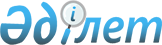 Об объявлении чрезвычайной ситуации природного характера местного масштабаРешение акима Жамбылского района Жамбылской области от 18 апреля 2017 года № 1. Зарегистрировано Департаментом юстиции Жамбылской области 21 апреля 2017 года № 3392      Примечание РЦПИ.

      В тексте документа сохранена пунктуация и орфография оригинала.

      В соответствии с Законом Республики Казахстан от 23 января 2001 года "О местном государственном управлении и самоуправлении в Республике Казахстан", подпунктом 2) пункта 3 статьи 4 и статьи 4 Закона Республики Казахстан от 11 апреля 2014 года "О гражданской защите", Постановлением Правительства Республики Казахстан от 2 июля 2014 года № 756 "Об установлении классификации чрезвычайных ситуаций природного и техногенного характера", и на основании протокола внеочередного заседания Комиссии по предотвращению и ликвидации чрезвычайных ситуации по Жамбылскому району от 28 марта 2017 года №1, в связи со сложившейся обстановкой на территории Асинского, Айшабибинского, Тогызтарауского и Каратобинского сельских округов и в целях обеспечения жизнедеятельности населения населенных пунктов, аким Жамбылского района РЕШИЛ:

      1. Объявить на территории Асинского, Айшабибинского, Тогызтарауского и Каратобинского сельских округов Жамбылского района чрезвычайную ситуацию природного характера местного масштаба. 

      2. Ввести режим чрезвычайной ситуации функционирования районной территориальной подсистемы государственной системы гражданской защиты.

      3. Руководителем ликвидации чрезвычайной ситуации назначить заместителя акима Кыдыралыулы Е. и поручить провести соответствующие мероприятия, вытекающие из данного решения.

      4. Контроль за исполнением настоящего решения оставляю за собой.

      5. Настоящее решение вступает в силу со дня государственной регистрации в органах юстиции и вводится в действие со дня его первого официального опубликования. 


					© 2012. РГП на ПХВ «Институт законодательства и правовой информации Республики Казахстан» Министерства юстиции Республики Казахстан
				
      Исполняющий обязанности

      акима Жамбылского района

Б. Казанбасов
